Advance CTE Train the Trainer: Empowering Students through Career Technical Education and Career AdvisingModuleModule 3: Expanding and Elevating High-Quality Career Technical EducationPre-Workshop Survey Please complete the Pre-Workshop Survey completely and honestly. These results will provide information on the effectiveness and impact of this workshop.[insert link or QR code here]Supplemental Links Handout Hub - this handout provides additional resources that can be utilized beyond this module.NOW NEW NEXT Planning 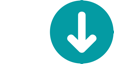 CTE NOW  In 1 minute, identify the things you are doing NOW in your CTE offerings. What does CTE mean in your district?  What place does CTE have in your learners’ academic path?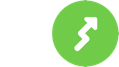 CTE NEWBased on information supporting high-quality CTE programming: what is new to you today?  Reflect for a minute on something new from today’s discussions. What might you want to incorporate or leverage moving forward you did not have before?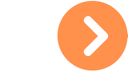 CTE NEXTWhat new information will you look to leverage and implement? How does this look in the near future?  Write down some areas of interest that need further research or a deeper gathering of resources for use in your school counseling offerings.Activity 1: Know, Wonder, Opportunity 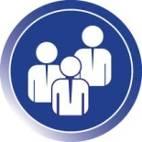 Activity 2: High-Quality CTE Programs of Study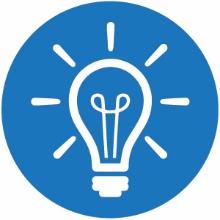 Given the complexity of CTE, having a clear understanding of what high-quality CTE is and the various CTE delivery systems is important. While state delivery systems have many commonalities, they also have some variations. It is also important that school counselors understand their state and local CTE delivery systems so they can be effective advocates for their students. What Career Clusters® are available in your state/school/district/community? How does your state and/or district use the Career Clusters for career exploration? What else do you need to find out about Career Clusters in your state/school/district/community? Work-Based Learning Experiences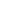 https://www.dol.gov/agencies/odep/program-areas/individuals/youth/individualized-learning-plan/mapActivity 3: Considerations & Reflection on the Components of High-Quality CTE Programs of StudyFrom the taken notes and reflection on each of the following components of a high-quality CTE program, choose two to discuss deeper depending on beginner/advance level of CTE championship. His activity can be delivered as a gallery walk (with chart paper on the walls) or converse in a virtual or in-person small groups to explore what you already know or wish to know for each (or just 2) components: Work-Based Learning (WBL) Credentials  Early Postsecondary Opportunities  Career Technical Student Organizations (CTSOs)Consider and reflect based on the corresponding question on Page 7: 
Component 1: Notes: Component 2: Notes: Key Quality Considerations for CTE Program ComponentsNOTES:Collective CommitmentWrite down your personal commitment to increase CTE knowledge and impact your current program based on today’s session information and action planning.  Post-Workshop SurveyPlease complete the Post-Workshop Survey completely and honestly. These results will provide information on the effectiveness and impact of this workshop.[insert link or QR code here]Congratulations! You are now ready to be a Career Advising and CTE Champion!KNOWWONDEROPPORTUNITIESPrograms of Study (POS)Career ClustersCTSO: Career & Technical Student OrganizationDual Enrollment/ Concurrent Enrollment (early postsecondary opportunities)Work Based Learning (WBL)Teacher Recruitment & RetentionPartnershipsCredentialsDiversity, Equity & InclusionCareer AwarenessCareer DayA career awareness activity where employers from a variety of industries come together at a school to share information about their company, their job, and the education and skills that are required for success in their career.3Career AwarenessWorkplace TourA highly structured career awareness experience in which learners visit a workplace, learn about the business, meet employees, ask questions, and observe work in progress.4Career ExplorationCareer CompetitionA career exploration experience requiring learners to demonstrate mastery of career-related skills through presentations or competitions that are judged by industry professionals.5Career ExplorationCareer MentorshipA career exploration activity where learners are matched one-on-one or in small groups with an industry professional to explore potential careers and related educational issues.6Career ExplorationJob ShadowingA structured career exploration activity in which learners are paired with an employer and observe the workday, interact with clients or customers, and attend meetings and other appointments with the person they are shadowing.7Career PreparationCooperative Education (Co-Op)An intensive career preparation experience where academic programs are connected to structured work experiences through which participants acquire professional and technical skills.8Career PreparationSimulated Workplace ExperienceA career preparation experience where learners engage in activities that simulate work environments. Examples include automotive or construction programs in which sustained industry involvement allows students to develop and apply their skills in the context of industry standards and expectations.9Career PreparationStudent Led EnterpriseA career preparation experience where students operate school-based enterprises that produce goods or services for sale or to be used by people other than the participating learner(s).10Career TrainingApprenticeshipAn intensive career training experience that generally lasts from one to six years and provides a combination of on-the-job training and formal classroom instruction.11 Examples include the U.S. Department of Labor’s Registered Apprenticeship program.Career TrainingInternshipA highly structured, time-limited, career training experience in which learn- ers are placed at a worksite to observe and participate in work firsthand.12Component Key Quality Questions Work-based Learning What type of data/metrics are collected on the student’s experiences? Is there any follow-up post-graduation or at another specific time after the WBL experience? Are students hired by employers after their WBL experience concludes? Is the WBL experience explicitly linked to classroom learning? Are learners graded for WBL activities? Is there a formal training plan that is signed by an employer, learner, and/or parent/guardian? Do worksite supervisors provide feedback to school on student’s performance? Credentials Do these credentials provide learners with employment opportunities upon completion?Is the credential earned part of a stackable credential? Is the credential recognized by postsecondary education (i.e. does the credential provide college credit)? Is the credential nationally recognized? How many students in the program of study earn this credential? Early Postsecondary Opportunities How many students are earning dual credit in the program of study? Is there a related need for this postsecondary degree in the labor market (i.e. the postsecondary credits will be valuable in the future)? What is the quality of postsecondary instruction? Are high school teachers leading the instruction, or college faculty? What data exists regarding the completion rates for degree attainment for learners who were provided early postsecondary opportunities in high school? Career Technical Student OrganizationsIs the CTSO integral to the CTE instructional program (Not just an after-school, extracurricular program)? Do the students participate in state and national leadership development experiences? Have the students in the CTSO been recognized at the regional, state or national level?Is the advisor a CTE instructor in the related area? Are there opportunities for CTSO students to engage with employers in the related field? 